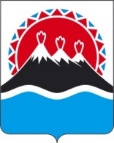 МИНИСТЕРСТВОСОЦИАЛЬНОГО БЛАГОПОЛУЧИЯ И СЕМЕЙНОЙ ПОЛИТИКИКАМЧАТСКОГО КРАЯПРИКАЗ № [Номер документа]-пг.  Петропавловск - Камчатский	                    	            [Дата регистрации]О внесении изменений в приказ Министерства социального благополучия и семейной политики Камчатского края от 01.04.2021 № 481-п «Об утверждении Порядка предоставления социальных услуг поставщиками социальных услуг в Камчатском крае в форме социального обслуживания на дому»В целях уточнения отдельных положений приложения к приказу Министерства социального благополучия и семейной политики Камчатского края от 01.04.2021 № 481-п «Об утверждении Порядка предоставления социальных услуг поставщиками социальных услуг в Камчатском крае в форме социального обслуживания на дому» (далее – Приказ)ПРИКАЗЫВАЮ:Внести в приложение к Приказу «Стандарт социальных услуг, предоставляемых поставщиками социальных услуг в форме социального обслуживания на дому в Камчатском крае» следующие изменения:в столбце 3 пункта 2.3.1 после слов «Услуга предоставляется получателям 2-5 групп ухода» дополнить словами «и детям-инвалидам»;в столбце 3 пункта 2.3.7 после слов «для получателей социальных услуг 2-5 групп ухода» дополнить словами «и детей-инвалидов»;в столбце 3 пункта 2.4 после слов «для получателей социальных услуг 1-5 групп ухода» дополнить словами «и детей-инвалидов»;в столбце 3 пункта 2.5 после слов «для получателей социальных услуг 1-5 групп ухода» дополнить словами «и детей-инвалидов»;в столбце 3 пункта 2.6 после слов «для получателей социальных услуг 0-5 групп ухода» дополнить словами «и детей-инвалидов»;в столбце 3 пункта 3.1 после слов «для получателей социальных услуг 1-5 групп ухода» дополнить словами «и детей-инвалидов»;в столбце 3 пункта 3.2 после слов «для получателей социальных услуг 1-5 групп ухода» дополнить словами «и детей-инвалидов»;в столбце 3 пункта 3.4 после слов «для получателей социальных услуг 1-5 групп ухода» дополнить словами «и детей-инвалидов.»;в столбце 3 пункта 3.5 после слов «для получателей социальных услуг 1-5 групп ухода» дополнить словами «и детей-инвалидов»;в столбце 3 пункта 3.6 слова «для получателей социальных услуг 3-5 групп ухода и граждан, осуществляющих уход за получателями социальных услуг 3-5 групп ухода» заменить словами «для получателей социальных услуг 3-5 групп ухода и детей-инвалидов, а также для граждан, осуществляющих уход за указанными получателями социальных услуг»;в столбце 3 пункта 3.8 после слов «для получателей социальных услуг 3-5 групп ухода» дополнить словами «и детей-инвалидов»;в столбце 3 пункта 4.1 после слов «для получателей социальных услуг 3-5 групп ухода» дополнить словами «и детей-инвалидов»;в столбце 3 пункта 4.2 после слов «для получателей социальных услуг 3-5 групп ухода» дополнить словами «и детей-инвалидов»;в столбце 3 пункта 4.3 после слов «для получателей социальных услуг 2-5 групп ухода» дополнить словами «и детей-инвалидов»;в столбце 3 пункта 4.4 после слов «для получателей социальных услуг 2-5 групп ухода» дополнить словами «и детей-инвалидов»;в столбце 3 пункта 4.5 после слов «для получателей социальных услуг 3-5 групп ухода» дополнить словами «и детей-инвалидов»;в столбце 3 пункта 4.6 после слов «для получателей социальных услуг 2-5 групп ухода» дополнить словами «и детей-инвалидов»;в столбце 3 пункта 4.7 после слов «для получателей социальных услуг 2-5 групп ухода» дополнить словами «и детей-инвалидов»;в столбце 3 пункта 6.2 после слов «для получателей социальных услуг 1-5 групп ухода» дополнить словами «и детей-инвалидов»;в столбце 3 пункта 6.3 после слов «для получателей социальных услуг 1-5 групп ухода» дополнить словами «и детей-инвалидов»;в столбце 3 пункта 7.2 после слов «Для получателей социальных услуг 2-5 групп ухода» дополнить словами «и детей-инвалидов»;в столбце 3 пункта 7.3 после слов «для получателей социальных услуг 2-5 групп ухода» дополнить словами «и детей-инвалидов.».Настоящий приказ вступает в силу после дня его официального опубликования и распространяется на правоотношения, возникшие с 01.04.2021.Министр социального благополучия и семейной политики Камчатского края[горизонтальный штамп подписи 1]А.С. Фёдорова